							Toruń, 20 czerwca 2024 roku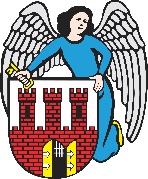     Radny Miasta Torunia        Piotr Lenkiewicz								Sz. Pan								Paweł Gulewski								Prezydent Miasta ToruniaWNIOSEKPowołując się na § 18.1 Regulaminu Rady Miasta Torunia zwracam się do Pana Prezydenta z wnioskiem:- o zmianę kierunkowego oznaczenia autobusów komunikacji miejskiej wykonujących połączenia w kierunku „Uniwersytet” na „UMK” bądź „Uniwersytet UMK”.UZASADNIENIEAkademicki charakter Torunia nie podlega dyskusji. Przez dekady ten klimat tworzył i nadal tworzy Uniwersytet Mikołaja Kopernika. Od 3 kwietnia 2023 niepubliczna uczelnia jaką jest Wyższa Szkoła Bankowa zmieniła nazwę na Uniwersytet WBS Merito. W związku z tym, choć potencjał wielkościowy jest nieporównywalny, jeżeli chcemy być precyzyjni, w Toruniu posiadamy 2 uniwersytety oraz pozostałe uczelnie wyższe. W związku z powyższym chciałbym zaproponować aby dokonać korekty w oznaczeniu wykonywanych kursów przez takie linie jak 17, 28, 25 czy 28 które na tablicach kierunkowym mają oznaczenie „Uniwersytet” aby doprecyzować o jaką uczelnię chodzi czyli w tym przypadku „UMK”.                                                                        /-/ Piotr Lenkiewicz										Radny Miasta Torunia